PersonalfragebogenPersonalfragebogenPersonalfragebogenPersonalfragebogen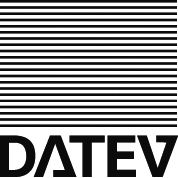 Die mit diesem Balken gekennzeichneten Felder sindvom Arbeitgeber auszufüllenDie mit diesem Balken gekennzeichneten Felder sindvom Arbeitgeber auszufüllenDie mit diesem Balken gekennzeichneten Felder sindvom Arbeitgeber auszufüllenDie mit diesem Balken gekennzeichneten Felder sindvom Arbeitgeber auszufüllenFirma Firma Firma Firma Name des MitarbeitersName des MitarbeitersName des MitarbeitersName des MitarbeitersPersonalnummerPersönliche AngabenPersönliche AngabenPersönliche AngabenPersönliche AngabenFamilienname ggf. GeburtsnameFamilienname ggf. GeburtsnameFamilienname ggf. GeburtsnameFamilienname ggf. GeburtsnameVornameVornameVornameStraße und Hausnummer inkl. AnschriftenzusatzStraße und Hausnummer inkl. AnschriftenzusatzStraße und Hausnummer inkl. AnschriftenzusatzStraße und Hausnummer inkl. AnschriftenzusatzPLZ, OrtPLZ, OrtPLZ, OrtGeburtsdatum (TT.MM.JJJJ)Geburtsdatum (TT.MM.JJJJ)Geburtsdatum (TT.MM.JJJJ)Geburtsdatum (TT.MM.JJJJ)GeschlechtGeschlechtGeschlechtVersicherungsnummer gem. Sozialvers.-AusweisVersicherungsnummer gem. Sozialvers.-AusweisVersicherungsnummer gem. Sozialvers.-AusweisVersicherungsnummer gem. Sozialvers.-AusweisFamilienstandFamilienstandFamilienstandGeburtsort, -land – nur bei fehlender Versicherungs-Nr.Geburtsort, -land – nur bei fehlender Versicherungs-Nr.Geburtsort, -land – nur bei fehlender Versicherungs-Nr.Geburtsort, -land – nur bei fehlender Versicherungs-Nr.Schwerbehindert Schwerbehindert Schwerbehindert StaatsangehörigkeitStaatsangehörigkeitStaatsangehörigkeitStaatsangehörigkeitArbeitnehmernummer Sozialkasse – BauArbeitnehmernummer Sozialkasse – BauArbeitnehmernummer Sozialkasse – BauKontonummer (IBAN)Kontonummer (IBAN)Kontonummer (IBAN)Kontonummer (IBAN)Bankleitzahl/Bankbezeichnung (BIC)Bankleitzahl/Bankbezeichnung (BIC)Bankleitzahl/Bankbezeichnung (BIC)BeschäftigungBeschäftigungBeschäftigungBeschäftigungEintrittsdatum (TT.MM.JJJJ)Ersteintrittsdatum (TT.MM.JJJJ)Ersteintrittsdatum (TT.MM.JJJJ)BetriebsstätteBetriebsstätteBetriebsstätteBerufsbezeichnungBerufsbezeichnungBerufsbezeichnungBerufsbezeichnungAusgeübte TätigkeitAusgeübte TätigkeitAusgeübte TätigkeitBerufsausbildung mit ohneBerufsausbildung mit ohneBerufsausbildung mit ohneHöchster SchulabschlussHöchster SchulabschlussHöchster SchulabschlussHöchster SchulabschlussHöchste BerufsausbildungHöchste BerufsausbildungHöchste BerufsausbildungKostenstelleKostenstelleKostenstelleBeginn der Ausbildung (TT.MM.JJJJ)Beginn der Ausbildung (TT.MM.JJJJ)Beginn der Ausbildung (TT.MM.JJJJ)Beginn der Ausbildung (TT.MM.JJJJ)Voraussichtliches Ende der Ausbildung (TT.MM.JJJJ)Voraussichtliches Ende der Ausbildung (TT.MM.JJJJ)Voraussichtliches Ende der Ausbildung (TT.MM.JJJJ)Abt.-NummerAbt.-NummerAbt.-NummerUrlaubsanspruch (Kalenderjahr)Urlaubsanspruch (Kalenderjahr)Urlaubsanspruch (Kalenderjahr)Urlaubsanspruch (Kalenderjahr)KostenstelleKostenstelleKostenstelleAbt.-NummerAbt.-NummerAbt.-NummerWöchentliche/tägliche ArbeitszeitWöchentliche/tägliche ArbeitszeitWöchentliche/tägliche ArbeitszeitAbt.-NummerAbt.-NummerAbt.-NummerPersonengruppePersonengruppePersonengruppeIm Baugewerbe beschäftigt seit (TT.MM.JJJJ)Im Baugewerbe beschäftigt seit (TT.MM.JJJJ)Im Baugewerbe beschäftigt seit (TT.MM.JJJJ)Im Baugewerbe beschäftigt seit (TT.MM.JJJJ)PersonengruppePersonengruppePersonengruppeBefristungBefristungBefristungBefristung   Schriftlicher Abschluss des befristeten Arbeitsvertrags   Befristete Beschäftigung ist für mindestens 2 Monate vorgesehen,         mit Aussicht auf Weiterbeschäftigung   Schriftlicher Abschluss des befristeten Arbeitsvertrags   Befristete Beschäftigung ist für mindestens 2 Monate vorgesehen,         mit Aussicht auf Weiterbeschäftigung   Schriftlicher Abschluss des befristeten Arbeitsvertrags   Befristete Beschäftigung ist für mindestens 2 Monate vorgesehen,         mit Aussicht auf WeiterbeschäftigungBefristung Arbeitsvertrag zum (TT.MM.JJJJ)Befristung Arbeitsvertrag zum (TT.MM.JJJJ)Befristung Arbeitsvertrag zum (TT.MM.JJJJ)Befristung Arbeitsvertrag zum (TT.MM.JJJJ)Abschluss Arbeitsvertrag am (TT.MM.JJJJ)Abschluss Arbeitsvertrag am (TT.MM.JJJJ)Abschluss Arbeitsvertrag am (TT.MM.JJJJ)PersonalfragebogenPersonalfragebogenPersonalfragebogenPersonalfragebogenSteuer                                 Angaben gemäß LohnsteuerkarteSteuer                                 Angaben gemäß LohnsteuerkarteSteuer                                 Angaben gemäß LohnsteuerkarteSteuer                                 Angaben gemäß LohnsteuerkarteSteuer                                 Angaben gemäß LohnsteuerkarteSteuer                                 Angaben gemäß LohnsteuerkarteSteuer                                 Angaben gemäß LohnsteuerkarteSteuer                                 Angaben gemäß LohnsteuerkarteSteuer                                 Angaben gemäß LohnsteuerkarteAGS/Gemeinde-Nr.AGS/Gemeinde-Nr.AGS/Gemeinde-Nr.AGS/Gemeinde-Nr.Finanzamt-Nr.Finanzamt-Nr.Finanzamt-Nr.Finanzamt-Nr.Finanzamt-Nr.Finanzamt-Nr.Identifikations-Nr.Identifikations-Nr.Identifikations-Nr.Identifikations-Nr.Identifikations-Nr.Identifikations-Nr.Identifikations-Nr.Identifikations-Nr.Identifikations-Nr.Steuerklasse/FaktorSteuerklasse/FaktorSteuerklasse/FaktorSteuerklasse/FaktorKinderfreibeträgeKinderfreibeträgeKinderfreibeträgeKinderfreibeträgeKinderfreibeträgeKinderfreibeträgeKonfessionKonfessionKonfessionKonfessionKonfessionKonfessionKonfessionKonfessionKonfessionSozialversicherung              Bei freiwilliger Krankenversicherung bitte Anlage ausfüllenSozialversicherung              Bei freiwilliger Krankenversicherung bitte Anlage ausfüllenSozialversicherung              Bei freiwilliger Krankenversicherung bitte Anlage ausfüllenSozialversicherung              Bei freiwilliger Krankenversicherung bitte Anlage ausfüllenSozialversicherung              Bei freiwilliger Krankenversicherung bitte Anlage ausfüllenSozialversicherung              Bei freiwilliger Krankenversicherung bitte Anlage ausfüllenSozialversicherung              Bei freiwilliger Krankenversicherung bitte Anlage ausfüllenSozialversicherung              Bei freiwilliger Krankenversicherung bitte Anlage ausfüllenSozialversicherung              Bei freiwilliger Krankenversicherung bitte Anlage ausfüllenSozialversicherung              Bei freiwilliger Krankenversicherung bitte Anlage ausfüllenSozialversicherung              Bei freiwilliger Krankenversicherung bitte Anlage ausfüllenSozialversicherung              Bei freiwilliger Krankenversicherung bitte Anlage ausfüllenSozialversicherung              Bei freiwilliger Krankenversicherung bitte Anlage ausfüllenSozialversicherung              Bei freiwilliger Krankenversicherung bitte Anlage ausfüllenSozialversicherung              Bei freiwilliger Krankenversicherung bitte Anlage ausfüllenSozialversicherung              Bei freiwilliger Krankenversicherung bitte Anlage ausfüllenSozialversicherung              Bei freiwilliger Krankenversicherung bitte Anlage ausfüllenSozialversicherung              Bei freiwilliger Krankenversicherung bitte Anlage ausfüllenSozialversicherung              Bei freiwilliger Krankenversicherung bitte Anlage ausfüllenSozialversicherung              Bei freiwilliger Krankenversicherung bitte Anlage ausfüllenSozialversicherung              Bei freiwilliger Krankenversicherung bitte Anlage ausfüllenSozialversicherung              Bei freiwilliger Krankenversicherung bitte Anlage ausfüllenKrankenkasseKrankenkasseKrankenkasseKrankenkasseKrankenkasseKrankenkasseKrankenkasseSV-rechtliche BeurteilungSV-rechtliche BeurteilungSV-rechtliche BeurteilungSV-rechtliche BeurteilungSV-rechtliche BeurteilungSV-rechtliche BeurteilungSV-rechtliche BeurteilungSV-rechtliche BeurteilungSV-rechtliche BeurteilungSV-rechtliche BeurteilungSV-rechtliche BeurteilungSV-rechtliche BeurteilungSV-rechtliche BeurteilungSV-rechtliche BeurteilungKrankenkasseKrankenkasseKrankenkasseKrankenkasseKrankenkasseKrankenkasseKrankenkasseKVKVRVRVRVRVRVAVAVAVAVAVAVPVKK-Nr.KK-Nr.KK-Nr.KK-Nr.KK-Nr.KK-Nr.KK-Nr.UV-GefahrtarifUV-GefahrtarifUV-GefahrtarifUV-GefahrtarifUV-GefahrtarifUV-GefahrtarifUV-GefahrtarifUV-GefahrtarifUV-GefahrtarifUV-GefahrtarifUV-GefahrtarifUV-GefahrtarifUV-GefahrtarifUV-GefahrtarifEntlohnungEntlohnungEntlohnungEntlohnungEntlohnungEntlohnungEntlohnungBezeichnungBezeichnungBetragBetragBetraggültig ab (MM/JJJJ)gültig ab (MM/JJJJ)StundenlohnStundenlohnStundenlohnStundenlohnStundenlohnStundenlohnStundenlohnStundenlohnStundenlohnStundenlohngültig ab (MM/JJJJ)gültig ab (MM/JJJJ)gültig ab (MM/JJJJ)gültig ab (MM/JJJJ)BezeichnungBezeichnungBetragBetragBetraggültig ab (MM/JJJJ)gültig ab (MM/JJJJ)StundenlohnStundenlohnStundenlohnStundenlohnStundenlohnStundenlohnStundenlohnStundenlohnStundenlohnStundenlohngültig ab (MM/JJJJ)gültig ab (MM/JJJJ)gültig ab (MM/JJJJ)gültig ab (MM/JJJJ)BezeichnungBezeichnungBetragBetragBetraggültig ab (MM/JJJJ)gültig ab (MM/JJJJ)StundenlohnStundenlohnStundenlohnStundenlohnStundenlohnStundenlohnStundenlohnStundenlohnStundenlohnStundenlohngültig ab (MM/JJJJ)gültig ab (MM/JJJJ)gültig ab (MM/JJJJ)gültig ab (MM/JJJJ)VWLVWLVWLVWLVWLVWLVWLEmpfänger VWLEmpfänger VWLEmpfänger VWLEmpfänger VWLEmpfänger VWLEmpfänger VWLEmpfänger VWLBetragBetragBetragBetragBetragBetragAG-Anteil (Höhe monatlich)AG-Anteil (Höhe monatlich)AG-Anteil (Höhe monatlich)AG-Anteil (Höhe monatlich)AG-Anteil (Höhe monatlich)Empfänger VWLEmpfänger VWLEmpfänger VWLEmpfänger VWLEmpfänger VWLEmpfänger VWLEmpfänger VWLEmpfänger VWLEmpfänger VWLEmpfänger VWLEmpfänger VWLEmpfänger VWLEmpfänger VWLEmpfänger VWLseit wann (TT.MM.JJJJ)seit wann (TT.MM.JJJJ)seit wann (TT.MM.JJJJ)seit wann (TT.MM.JJJJ)seit wann (TT.MM.JJJJ)seit wann (TT.MM.JJJJ)VertragsnummerVertragsnummerVertragsnummerVertragsnummerVertragsnummerKontonummer (IBAN)Kontonummer (IBAN)Kontonummer (IBAN)Kontonummer (IBAN)Kontonummer (IBAN)Kontonummer (IBAN)Kontonummer (IBAN)Bankleitzahl/Bankbezeichnung (BIC)Bankleitzahl/Bankbezeichnung (BIC)Bankleitzahl/Bankbezeichnung (BIC)Bankleitzahl/Bankbezeichnung (BIC)Bankleitzahl/Bankbezeichnung (BIC)Bankleitzahl/Bankbezeichnung (BIC)Bankleitzahl/Bankbezeichnung (BIC)Bankleitzahl/Bankbezeichnung (BIC)Bankleitzahl/Bankbezeichnung (BIC)Bankleitzahl/Bankbezeichnung (BIC)Bankleitzahl/Bankbezeichnung (BIC)Bankleitzahl/Bankbezeichnung (BIC)Bankleitzahl/Bankbezeichnung (BIC)Bankleitzahl/Bankbezeichnung (BIC)Angaben zu den ArbeitspapierenAngaben zu den ArbeitspapierenAngaben zu den ArbeitspapierenAngaben zu den ArbeitspapierenAngaben zu den ArbeitspapierenAngaben zu den ArbeitspapierenAngaben zu den ArbeitspapierenArbeitsvertragLohnsteuerkarte/Bescheinigungüber LSt.-AbzugSV-AusweisMitgliedsbescheinigung KrankenkasseVWL-VertragNachweis ElterneigenschaftArbeitsvertragLohnsteuerkarte/Bescheinigungüber LSt.-AbzugSV-AusweisMitgliedsbescheinigung KrankenkasseVWL-VertragNachweis ElterneigenschaftArbeitsvertragLohnsteuerkarte/Bescheinigungüber LSt.-AbzugSV-AusweisMitgliedsbescheinigung KrankenkasseVWL-VertragNachweis Elterneigenschaft   liegt vor   liegt vor   liegt vor   liegt vor   liegt vor   liegt vor   liegt vor   liegt vor   liegt vor   liegt vor   liegt vor   liegt vor   liegt vor   liegt vor   liegt vor   liegt vor   liegt vor   liegt vor   liegt vor   liegt vor   liegt vor   liegt vor   liegt vor   liegt vorVertrag Betriebliche AltersversorgungErklärung über die Verdienste bei VorbeschäftigungenZur Beurteilung der Versicherungsfreiheit in der KrankenversicherungSchwerbehindertenausweisUnterlagen Sozialkasse Bau/MalerVertrag Betriebliche AltersversorgungErklärung über die Verdienste bei VorbeschäftigungenZur Beurteilung der Versicherungsfreiheit in der KrankenversicherungSchwerbehindertenausweisUnterlagen Sozialkasse Bau/MalerVertrag Betriebliche AltersversorgungErklärung über die Verdienste bei VorbeschäftigungenZur Beurteilung der Versicherungsfreiheit in der KrankenversicherungSchwerbehindertenausweisUnterlagen Sozialkasse Bau/MalerVertrag Betriebliche AltersversorgungErklärung über die Verdienste bei VorbeschäftigungenZur Beurteilung der Versicherungsfreiheit in der KrankenversicherungSchwerbehindertenausweisUnterlagen Sozialkasse Bau/MalerVertrag Betriebliche AltersversorgungErklärung über die Verdienste bei VorbeschäftigungenZur Beurteilung der Versicherungsfreiheit in der KrankenversicherungSchwerbehindertenausweisUnterlagen Sozialkasse Bau/MalerVertrag Betriebliche AltersversorgungErklärung über die Verdienste bei VorbeschäftigungenZur Beurteilung der Versicherungsfreiheit in der KrankenversicherungSchwerbehindertenausweisUnterlagen Sozialkasse Bau/MalerVertrag Betriebliche AltersversorgungErklärung über die Verdienste bei VorbeschäftigungenZur Beurteilung der Versicherungsfreiheit in der KrankenversicherungSchwerbehindertenausweisUnterlagen Sozialkasse Bau/MalerVertrag Betriebliche AltersversorgungErklärung über die Verdienste bei VorbeschäftigungenZur Beurteilung der Versicherungsfreiheit in der KrankenversicherungSchwerbehindertenausweisUnterlagen Sozialkasse Bau/MalerVertrag Betriebliche AltersversorgungErklärung über die Verdienste bei VorbeschäftigungenZur Beurteilung der Versicherungsfreiheit in der KrankenversicherungSchwerbehindertenausweisUnterlagen Sozialkasse Bau/MalerVertrag Betriebliche AltersversorgungErklärung über die Verdienste bei VorbeschäftigungenZur Beurteilung der Versicherungsfreiheit in der KrankenversicherungSchwerbehindertenausweisUnterlagen Sozialkasse Bau/MalerVertrag Betriebliche AltersversorgungErklärung über die Verdienste bei VorbeschäftigungenZur Beurteilung der Versicherungsfreiheit in der KrankenversicherungSchwerbehindertenausweisUnterlagen Sozialkasse Bau/MalerVertrag Betriebliche AltersversorgungErklärung über die Verdienste bei VorbeschäftigungenZur Beurteilung der Versicherungsfreiheit in der KrankenversicherungSchwerbehindertenausweisUnterlagen Sozialkasse Bau/Maler   liegt vor   liegt vor   liegt vor   liegt vor   liegt vor   liegt vor   liegt vor   liegt vor   liegt vor   liegt vorAngaben zu steuerpflichtigen Vorbeschäftigungszeiten im laufenden Kalenderjahr(das sind Zeiträume in denen unter Vorlage der Lohnsteuerkarte gearbeitet wurde)Angaben zu steuerpflichtigen Vorbeschäftigungszeiten im laufenden Kalenderjahr(das sind Zeiträume in denen unter Vorlage der Lohnsteuerkarte gearbeitet wurde)Angaben zu steuerpflichtigen Vorbeschäftigungszeiten im laufenden Kalenderjahr(das sind Zeiträume in denen unter Vorlage der Lohnsteuerkarte gearbeitet wurde)Angaben zu steuerpflichtigen Vorbeschäftigungszeiten im laufenden Kalenderjahr(das sind Zeiträume in denen unter Vorlage der Lohnsteuerkarte gearbeitet wurde)Angaben zu steuerpflichtigen Vorbeschäftigungszeiten im laufenden Kalenderjahr(das sind Zeiträume in denen unter Vorlage der Lohnsteuerkarte gearbeitet wurde)Angaben zu steuerpflichtigen Vorbeschäftigungszeiten im laufenden Kalenderjahr(das sind Zeiträume in denen unter Vorlage der Lohnsteuerkarte gearbeitet wurde)Angaben zu steuerpflichtigen Vorbeschäftigungszeiten im laufenden Kalenderjahr(das sind Zeiträume in denen unter Vorlage der Lohnsteuerkarte gearbeitet wurde)Angaben zu steuerpflichtigen Vorbeschäftigungszeiten im laufenden Kalenderjahr(das sind Zeiträume in denen unter Vorlage der Lohnsteuerkarte gearbeitet wurde)Angaben zu steuerpflichtigen Vorbeschäftigungszeiten im laufenden Kalenderjahr(das sind Zeiträume in denen unter Vorlage der Lohnsteuerkarte gearbeitet wurde)Angaben zu steuerpflichtigen Vorbeschäftigungszeiten im laufenden Kalenderjahr(das sind Zeiträume in denen unter Vorlage der Lohnsteuerkarte gearbeitet wurde)Angaben zu steuerpflichtigen Vorbeschäftigungszeiten im laufenden Kalenderjahr(das sind Zeiträume in denen unter Vorlage der Lohnsteuerkarte gearbeitet wurde)Angaben zu steuerpflichtigen Vorbeschäftigungszeiten im laufenden Kalenderjahr(das sind Zeiträume in denen unter Vorlage der Lohnsteuerkarte gearbeitet wurde)Angaben zu steuerpflichtigen Vorbeschäftigungszeiten im laufenden Kalenderjahr(das sind Zeiträume in denen unter Vorlage der Lohnsteuerkarte gearbeitet wurde)Angaben zu steuerpflichtigen Vorbeschäftigungszeiten im laufenden Kalenderjahr(das sind Zeiträume in denen unter Vorlage der Lohnsteuerkarte gearbeitet wurde)Angaben zu steuerpflichtigen Vorbeschäftigungszeiten im laufenden Kalenderjahr(das sind Zeiträume in denen unter Vorlage der Lohnsteuerkarte gearbeitet wurde)Angaben zu steuerpflichtigen Vorbeschäftigungszeiten im laufenden Kalenderjahr(das sind Zeiträume in denen unter Vorlage der Lohnsteuerkarte gearbeitet wurde)Angaben zu steuerpflichtigen Vorbeschäftigungszeiten im laufenden Kalenderjahr(das sind Zeiträume in denen unter Vorlage der Lohnsteuerkarte gearbeitet wurde)Angaben zu steuerpflichtigen Vorbeschäftigungszeiten im laufenden Kalenderjahr(das sind Zeiträume in denen unter Vorlage der Lohnsteuerkarte gearbeitet wurde)Angaben zu steuerpflichtigen Vorbeschäftigungszeiten im laufenden Kalenderjahr(das sind Zeiträume in denen unter Vorlage der Lohnsteuerkarte gearbeitet wurde)Angaben zu steuerpflichtigen Vorbeschäftigungszeiten im laufenden Kalenderjahr(das sind Zeiträume in denen unter Vorlage der Lohnsteuerkarte gearbeitet wurde)Angaben zu steuerpflichtigen Vorbeschäftigungszeiten im laufenden Kalenderjahr(das sind Zeiträume in denen unter Vorlage der Lohnsteuerkarte gearbeitet wurde)Angaben zu steuerpflichtigen Vorbeschäftigungszeiten im laufenden Kalenderjahr(das sind Zeiträume in denen unter Vorlage der Lohnsteuerkarte gearbeitet wurde)Zeitraum von (TT.MM.JJJJ)Zeitraum bis (TT.MM.JJJJ)Zeitraum bis (TT.MM.JJJJ)Zeitraum bis (TT.MM.JJJJ)Zeitraum bis (TT.MM.JJJJ)Zeitraum bis (TT.MM.JJJJ)Art der BeschäftigungArt der BeschäftigungArt der BeschäftigungArt der BeschäftigungArt der BeschäftigungArt der BeschäftigungArt der BeschäftigungArt der BeschäftigungArt der BeschäftigungArt der BeschäftigungAnzahl der BeschäftigungstageAnzahl der BeschäftigungstageAnzahl der BeschäftigungstageAnzahl der BeschäftigungstageZeitraum von (TT.MM.JJJJ)Zeitraum bis (TT.MM.JJJJ)Zeitraum bis (TT.MM.JJJJ)Zeitraum bis (TT.MM.JJJJ)Zeitraum bis (TT.MM.JJJJ)Zeitraum bis (TT.MM.JJJJ)Art der BeschäftigungArt der BeschäftigungArt der BeschäftigungArt der BeschäftigungArt der BeschäftigungArt der BeschäftigungArt der BeschäftigungArt der BeschäftigungArt der BeschäftigungArt der BeschäftigungAnzahl der BeschäftigungstageAnzahl der BeschäftigungstageAnzahl der BeschäftigungstageAnzahl der BeschäftigungstageZeitraum von (TT.MM.JJJJ)Zeitraum bis (TT.MM.JJJJ)Zeitraum bis (TT.MM.JJJJ)Zeitraum bis (TT.MM.JJJJ)Zeitraum bis (TT.MM.JJJJ)Zeitraum bis (TT.MM.JJJJ)Art der BeschäftigungArt der BeschäftigungArt der BeschäftigungArt der BeschäftigungArt der BeschäftigungArt der BeschäftigungArt der BeschäftigungArt der BeschäftigungArt der BeschäftigungArt der BeschäftigungAnzahl der BeschäftigungstageAnzahl der BeschäftigungstageAnzahl der BeschäftigungstageAnzahl der BeschäftigungstageErklärung des Arbeitnehmers:Ich versichere, dass die vorstehenden Angaben der Wahrheit entsprechen. Ich verpflichte mich, meinem Arbeitgeber alle Änderungen, insbesondere in Bezug auf weitere Beschäftigungen (in Bezug auf Art, Dauer und Entgelt) unverzüglich mitzuteilen.Erklärung des Arbeitnehmers:Ich versichere, dass die vorstehenden Angaben der Wahrheit entsprechen. Ich verpflichte mich, meinem Arbeitgeber alle Änderungen, insbesondere in Bezug auf weitere Beschäftigungen (in Bezug auf Art, Dauer und Entgelt) unverzüglich mitzuteilen.Erklärung des Arbeitnehmers:Ich versichere, dass die vorstehenden Angaben der Wahrheit entsprechen. Ich verpflichte mich, meinem Arbeitgeber alle Änderungen, insbesondere in Bezug auf weitere Beschäftigungen (in Bezug auf Art, Dauer und Entgelt) unverzüglich mitzuteilen.Erklärung des Arbeitnehmers:Ich versichere, dass die vorstehenden Angaben der Wahrheit entsprechen. Ich verpflichte mich, meinem Arbeitgeber alle Änderungen, insbesondere in Bezug auf weitere Beschäftigungen (in Bezug auf Art, Dauer und Entgelt) unverzüglich mitzuteilen.Erklärung des Arbeitnehmers:Ich versichere, dass die vorstehenden Angaben der Wahrheit entsprechen. Ich verpflichte mich, meinem Arbeitgeber alle Änderungen, insbesondere in Bezug auf weitere Beschäftigungen (in Bezug auf Art, Dauer und Entgelt) unverzüglich mitzuteilen.Erklärung des Arbeitnehmers:Ich versichere, dass die vorstehenden Angaben der Wahrheit entsprechen. Ich verpflichte mich, meinem Arbeitgeber alle Änderungen, insbesondere in Bezug auf weitere Beschäftigungen (in Bezug auf Art, Dauer und Entgelt) unverzüglich mitzuteilen.Erklärung des Arbeitnehmers:Ich versichere, dass die vorstehenden Angaben der Wahrheit entsprechen. Ich verpflichte mich, meinem Arbeitgeber alle Änderungen, insbesondere in Bezug auf weitere Beschäftigungen (in Bezug auf Art, Dauer und Entgelt) unverzüglich mitzuteilen.Erklärung des Arbeitnehmers:Ich versichere, dass die vorstehenden Angaben der Wahrheit entsprechen. Ich verpflichte mich, meinem Arbeitgeber alle Änderungen, insbesondere in Bezug auf weitere Beschäftigungen (in Bezug auf Art, Dauer und Entgelt) unverzüglich mitzuteilen.Erklärung des Arbeitnehmers:Ich versichere, dass die vorstehenden Angaben der Wahrheit entsprechen. Ich verpflichte mich, meinem Arbeitgeber alle Änderungen, insbesondere in Bezug auf weitere Beschäftigungen (in Bezug auf Art, Dauer und Entgelt) unverzüglich mitzuteilen.Erklärung des Arbeitnehmers:Ich versichere, dass die vorstehenden Angaben der Wahrheit entsprechen. Ich verpflichte mich, meinem Arbeitgeber alle Änderungen, insbesondere in Bezug auf weitere Beschäftigungen (in Bezug auf Art, Dauer und Entgelt) unverzüglich mitzuteilen.Erklärung des Arbeitnehmers:Ich versichere, dass die vorstehenden Angaben der Wahrheit entsprechen. Ich verpflichte mich, meinem Arbeitgeber alle Änderungen, insbesondere in Bezug auf weitere Beschäftigungen (in Bezug auf Art, Dauer und Entgelt) unverzüglich mitzuteilen.Erklärung des Arbeitnehmers:Ich versichere, dass die vorstehenden Angaben der Wahrheit entsprechen. Ich verpflichte mich, meinem Arbeitgeber alle Änderungen, insbesondere in Bezug auf weitere Beschäftigungen (in Bezug auf Art, Dauer und Entgelt) unverzüglich mitzuteilen.Erklärung des Arbeitnehmers:Ich versichere, dass die vorstehenden Angaben der Wahrheit entsprechen. Ich verpflichte mich, meinem Arbeitgeber alle Änderungen, insbesondere in Bezug auf weitere Beschäftigungen (in Bezug auf Art, Dauer und Entgelt) unverzüglich mitzuteilen.Erklärung des Arbeitnehmers:Ich versichere, dass die vorstehenden Angaben der Wahrheit entsprechen. Ich verpflichte mich, meinem Arbeitgeber alle Änderungen, insbesondere in Bezug auf weitere Beschäftigungen (in Bezug auf Art, Dauer und Entgelt) unverzüglich mitzuteilen.Erklärung des Arbeitnehmers:Ich versichere, dass die vorstehenden Angaben der Wahrheit entsprechen. Ich verpflichte mich, meinem Arbeitgeber alle Änderungen, insbesondere in Bezug auf weitere Beschäftigungen (in Bezug auf Art, Dauer und Entgelt) unverzüglich mitzuteilen.Erklärung des Arbeitnehmers:Ich versichere, dass die vorstehenden Angaben der Wahrheit entsprechen. Ich verpflichte mich, meinem Arbeitgeber alle Änderungen, insbesondere in Bezug auf weitere Beschäftigungen (in Bezug auf Art, Dauer und Entgelt) unverzüglich mitzuteilen.Erklärung des Arbeitnehmers:Ich versichere, dass die vorstehenden Angaben der Wahrheit entsprechen. Ich verpflichte mich, meinem Arbeitgeber alle Änderungen, insbesondere in Bezug auf weitere Beschäftigungen (in Bezug auf Art, Dauer und Entgelt) unverzüglich mitzuteilen.Erklärung des Arbeitnehmers:Ich versichere, dass die vorstehenden Angaben der Wahrheit entsprechen. Ich verpflichte mich, meinem Arbeitgeber alle Änderungen, insbesondere in Bezug auf weitere Beschäftigungen (in Bezug auf Art, Dauer und Entgelt) unverzüglich mitzuteilen.Erklärung des Arbeitnehmers:Ich versichere, dass die vorstehenden Angaben der Wahrheit entsprechen. Ich verpflichte mich, meinem Arbeitgeber alle Änderungen, insbesondere in Bezug auf weitere Beschäftigungen (in Bezug auf Art, Dauer und Entgelt) unverzüglich mitzuteilen.Erklärung des Arbeitnehmers:Ich versichere, dass die vorstehenden Angaben der Wahrheit entsprechen. Ich verpflichte mich, meinem Arbeitgeber alle Änderungen, insbesondere in Bezug auf weitere Beschäftigungen (in Bezug auf Art, Dauer und Entgelt) unverzüglich mitzuteilen.Erklärung des Arbeitnehmers:Ich versichere, dass die vorstehenden Angaben der Wahrheit entsprechen. Ich verpflichte mich, meinem Arbeitgeber alle Änderungen, insbesondere in Bezug auf weitere Beschäftigungen (in Bezug auf Art, Dauer und Entgelt) unverzüglich mitzuteilen.Erklärung des Arbeitnehmers:Ich versichere, dass die vorstehenden Angaben der Wahrheit entsprechen. Ich verpflichte mich, meinem Arbeitgeber alle Änderungen, insbesondere in Bezug auf weitere Beschäftigungen (in Bezug auf Art, Dauer und Entgelt) unverzüglich mitzuteilen.Datum (TT.MM.JJJJ)Unterschrift ArbeitnehmerUnterschrift ArbeitnehmerUnterschrift ArbeitnehmerUnterschrift ArbeitnehmerUnterschrift ArbeitnehmerUnterschrift ArbeitnehmerDatum (TT.MM.JJJJ)Datum (TT.MM.JJJJ)Datum (TT.MM.JJJJ)Datum (TT.MM.JJJJ)Unterschrift ArbeitgeberUnterschrift ArbeitgeberUnterschrift ArbeitgeberUnterschrift ArbeitgeberUnterschrift ArbeitgeberUnterschrift ArbeitgeberUnterschrift ArbeitgeberUnterschrift ArbeitgeberUnterschrift ArbeitgeberUnterschrift Arbeitgeber